Оглавление:1.1. Организаторы...........................................................................31.2. Цели конкурса ...........................................................................31.3. Задачи конкурса........................................................................42. Меры предосторожности.........................................................43. Награждение участников..........................................................54.Участники конкурса....................................................................55.Конкурсные номинации:5.1. Хореография (критерии оценки, программные требования, формы, возрастные категории, финансовые условия).......................................................................................................65.2. Вокал (критерии оценки, программные требования, формы, возрастные категории, финансовые условия)................. 95.3. Инструментальное исполнительство (критерии оценки, программные требования, формы, возрастные категории, финансовые условия)...................................................... 135.4. Театр (критерии оценки, программные требования, формы, возрастные категории, финансовые условия)............... 165.5. Художественное слово (критерии оценки, программные требования, формы, возрастные категории, финансовые условия).................................................................................................... 195.6. Мода и дизайн (критерии оценки, программные требования, формы, возрастные категории, финансовые условия).....................................................................................................225.7. Изобразительное искусство (критерии оценки, программные требования, формы, возрастные категории, финансовые условия).............................................................................255.8. Прикладное творчество (критерии оценки, программные требования, формы, возрастные категории, финансовые условия).............................................................................266. Общие требования ...................................................................287. Жюри............................................................................................278. Технические требования..........................................................319. Подача заявок............................................................................3110. Контактная информация...................................................32                          ПОЛОЖЕНИЕ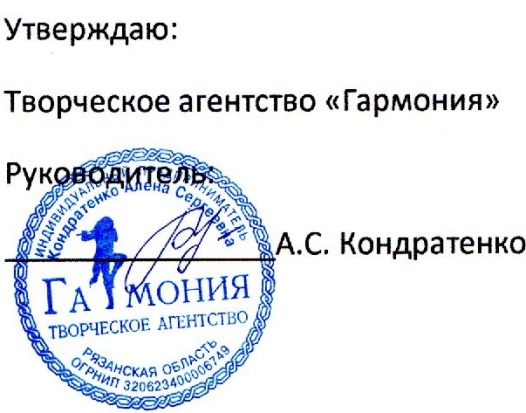 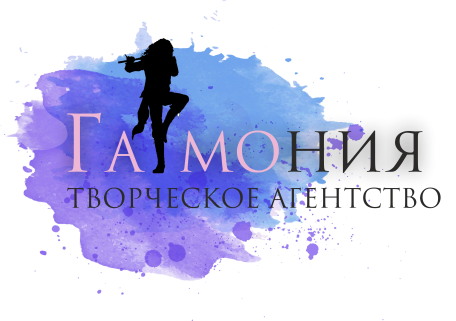 о проведение  II Всероссийского конкурса - фестиваля творчества и искусств     «Музыка ветра»   Прием заявок до: 12 октября 2020 года Дата проведения: 17 октября 2020 годаМесто проведения:  МБУ ДК «Синтетик», распложенный по         адресу: г. Тверь, поселок Химинститута1.1. Организаторы:Творческое агентство «Гармония» при поддержки: Рязанского филиала ФГБОУ ВО «Высшая школа народных искусств (академия)»; АНО поддержки интересов семьи и детства «ПроДетство».1. 2.  Цели конкурса:Создание дополнительных условий для развития искусства и творчества среди населения России.Развитие различных жанров хореографии, вокала, театра, инструментального и прикладного искусства, и роста профессионального мастерства хореографов, вокалистов, юных танцоров,  театральных и инструментальных исполнителей. Создание сферы творчества общения, обмена опытом, поощрения творческого поиска руководителей хореографических, вокальных, театральных и инструментальных коллективов.Привлечение общественного внимания к вопросам культурного воспитания подрастающего поколения.1.3.  Задачи:Активизация деятельности хореографических, вокальных, театральных и инструментальных коллективов, совершенствование форм работы.Выявление наиболее талантливых и ярких коллективов и исполнителей.Развитие кругозора и интеллектуального уровня детей и молодежи.Обмен творческими достижениями и возможность установления тесных контактов между творческими коллективами из разных городов.Сохранение и развитие национальных культур.2. Меры предосторожности:1. При входе будет проводиться термометрия всех участников, руководителей и сопровождающих.Важно: конкурсанты, руководители и сопровождающие лица, имеющие высокую температуру тела к участию в конкурсе не допускаются!2. Все участники, руководители, сопровождающие лица  должны находиться в масках (кроме выступления на сцене)!3. Данный конкурс имеет закрытый формат!Важно: зрители и группы поддержки на конкурс не допускаются!4. Ради соблюдение мер безопасности  Вашего здоровья   food -корт (буфет) работать не будет!Важно:  позаботьтесь о своих детях, взяв для них воды и легкой еды с собой!  5. Количество участников в данном конкурсе ограничено! 3. Награждение участников:Обладателем Гран-При становится  один из Лауреатов I степени, набравший наибольшее количество голосов. Награждается дипломом, кубком и спец. призом.Лауреатами I, II,III степени  становятся участники, завоевавшие 1, 2, 3 места в каждой номинации, в каждой возрастной категории. Коллективы награждаются дипломами и кубками, солисты (дуэт, трио, квартет) дипломами и медалями.Дипломантами I, II,III степени становятся участники, завоевавшие 4, 5 и 6 места в каждой номинации, в каждой возрастной категории. Награждаются дипломами и медалями.Награждение участников проводится после выступления всех участников блока каждой номинации. Дипломы и призы участникам после конкурса не высылаются.Награждение участников в номинации изобразительное и прикладное искусства производится очно по месту проведения конкурса.4. Участники конкурса:Категория А: учащиеся средних специальных и высших учебных заведений культуры и искусства, участники из городов России (Школы искусств, Хореографические школы, Музыкальные школы).Категория В: участники городов России (Дворцы творчества, Творческие студии, Дворцы культуры, Общеобразовательные школы).Категория  С: участники из сельских поселений.Категория D: льготная категория участников (инвалиды, ОВЗ, воспитанники детских домов).Категория Любители: любители (самообучение).5. Конкурсные номинации:5.1. Хореография:детский танец (до 9-ти лет);эстрадный танец;эстрадно-спортивный;танцевальное шоу;классический танец;неоклассика;бальный танец;народный танец;народно-стилизованный танец;народно-сценический танец;танцы народов мира;восточный танец;современный танец (джаз, модерн, contemporary и т.д.);уличные направления (hip-hop, хаус, диско, техно и т.д.).Критерии оценки:Исполнительское мастерство;Техника исполнения движений;Композиционное построение номера;Соответствие репертуара возрастным особенностям исполнителей;Сценичность (пластика, костюм, реквизит, культура исполнения);Артистизм;Раскрытие художественного номерПрограммные требования:Один коллектив (солист, дуэт, трио, квартет) может принять участие в нескольких номинациях. Выступление конкурсантов организованы по «круговой» системе. Участники разбиты на блоки по номинациям и возрастным категориям. В блоке участники исполняют сначала по одному произведению, затем в том же порядке по второму.Хореографические коллективы представляют в одной номинации, в одной возрастной группе, по 1-2 разнохарактерных произведения общей продолжительностью не более 8 минут (соответственно одно произведение не более 4 минут); солисты, дуэты, трио, квартет - один номер не более 4 минут. При желании принять участие в конкурсе в нескольких номинациях - на каждую номинацию для участия присылается отдельная заявка.Формы:Солисты;Дуэты;Трио;Квартет;Ансамбли.Возрастные категории:3-5 лет;6-9 лет;10-12 лет;13-15 лет;16-19 лет;20-25 лет;26-29 лет;30 лет и старше;смешанная возрастная группа.              Возрастная категория в ансамбле определяется по возрасту большинства участников. К смешанной группе относятся коллективы, в которых представлено 3 и более возрастных категории.Финансовые условия:             Взнос за участие в конкурсе производится по месту проведения конкурса, либо по безналичному расчету.1. Организационный взнос за участие коллектива (от 5 до 15 человек), в номинации хореография, в одной возрастной категории:за один номер– 700 руб./чел.; за второй номер в этой же номинации - 600 руб./чел.;участие в последующей номинации - 400 руб./чел.2.Организационный взнос за участие коллектива (от 15 человек), в номинации хореография, в одной возрастной категории:за один номер  – 600 руб./чел.; за второй номер в этой же номинации  - 500 руб./чел.;участие в последующей номинации- 400 руб./чел.3.Организационный взнос для солистов в  номинации хореография:за один номер – 1200  руб.;за  второй номер в этой же номинации  - 800 руб.;участие в последующей номинации – 500 руб.4.Организационный взнос для дуэтов, в номинации хореография:за один номер – 2200 руб.;за  второй номер в этой же номинации - 1800 руб.; участие в последующей номинации – 1500 руб.5.Организационный взнос для трио, в номинации хореография:за один номер  – 3000 руб.;за  второй номер -2600 руб.; участие в последующей номинации – 2000 руб.6.Организационный взнос за квартет в номинации  хореография:за один номер – 3800 руб.;за  второй номер - 3400 руб.; участие в последующей номинации – 2600 руб.Дети льготной категории (ОВЗ, инвалиды, воспитанники детских домов) допускаются к участию в конкурсе без оплаты регистрационного взноса (на 1-2 произведение).Для детей -–сирот организационный взнос с 30% скидкой.Участники из многодетной семьи также имеют скидку 30 % , но им необходимо подтвердить данный  статус -  удостоверением многодетной семьи при регистрации в день конкурса.Взнос за участие в конкурсе являются благотворительным стартовым взносом, призванным покрыть расходы организаторов на проведение мероприятия.Внимание: все расходы за проезд и питание участников конкурса, преподавателей, руководителей, родителей осуществляются за счет направляющей стороны!5.2. Вокал:народный вокал;эстрадный вокал;джазовый вокал;академический вокал;хоровой вокал;фольклор (фольклорно-этнографические коллективы и солисты, представляющие конкурсный номер, созданный на основе фольклора, обычаев и обрядов);патриотическая песня;авторская песня;бардовская песня.Критерии оценки:Музыкальность, художественная трактовка музыкального произведения;Чистота интонации и качество звучания;Красота тембра и сила голоса;Сценическая культура;Сложность репертуара;Соответствие репертуара исполнительским возможностям и возрастной категории исполнителя;Исполнительское мастерство.Программные требования: Один коллектив (солист, дуэт, трио, квартет) может принять участие в нескольких номинациях. Выступление конкурсантов организованы по «круговой» системе. Участники разбиты на блоки по номинациям и возрастным категориям. В блоке участники исполняют сначала по одному произведению, затем в том же порядке по второму.Вокальные коллективы в номинации академический вокал представляют 1-2 произведения общей продолжительностью не более 4 минут; в номинации народный вокал-1-2 произведения общей продолжительностью не более 4 минут; в номинации эстрадный вокал - 1 произведение не более 4 минут; солисты, дуэты, трио, квартеты, ансамбли, коллективы - один номер не более 4 минут.Формы:Солисты;Дуэты;Трио;Квартет;Ансамбли.Возрастные категории:3-5 лет;6-9 лет;10-12 лет;13-15 лет;16-19 лет;20-25 лет;26-29 лет;30 лет и старше;смешанная возрастная группа.Возрастная категория в ансамбле определяется по возрасту большинства участников. К смешанной группе относятся коллективы, в которых представлено 3 и более возрастных категории.Финансовые условия:Взнос за участие в конкурсе производится по месту проведения конкурса, либо по безналичному расчету.1.Организационный взнос за участие коллектива (от 5 до 15 человек), в номинации вокал, в одной возрастной категории:за один номер– 800 руб./чел.;за второй номер в этой же номинации - 600 руб./чел.;участие в последующей номинации - 500 руб./чел.2.Организационный взнос за участие коллектива (от 15 человек), в номинации вокал, в одной возрастной категории:за один номер  – 700 руб./чел.;за второй номер в этой же номинации  -500 руб./чел.;участие в последующей номинации- 400 руб./чел.3.Организационный взнос для солистов в  номинации вокал:за один номер – 1200  руб.;за  второй номер в этой же номинации  - 800 руб.; участие в последующей номинации – 500 руб.4.Организационный взнос для дуэтов, в номинации вокал:за один номер – 2200 руб.;за  второй номер в этой же номинации - 1800 руб.; участие в последующей номинации – 1500 руб.5.Организационный взнос для трио, в номинации вокал:за один номер  – 3000 руб.;за  второй номер -2600 руб.; участие в последующей номинации – 2000 руб.6.Организационный взнос за квартет в номинации  вокал:за один номер – 3800 руб.;за  второй номер - 3400 руб.; участие в последующей номинации – 2600 руб.Дети льготной категории (ОВЗ, инвалиды, воспитанники детских домов) допускаются к участию в конкурсе без оплаты регистрационного взноса (на 1-2 произведение).Для детей -–сирот организационный взнос с 30% скидкой.Участники из многодетной семьи также имеют скидку 30 % , но им необходимо подтвердить данный  статус -  удостоверением многодетной семьи при регистрации в день конкурса.Взнос за участие в конкурсе являются благотворительным стартовым взносом, призванным покрыть расходы организаторов на проведение мероприятия.Внимание: все расходы за проезд и питание участников конкурса, преподавателей, руководителей, родителей осуществляются за счет направляющей стороны!5.3. Инструментальное исполнительство:духовые;ударные;струнно-смычковое;фортепиано;русские народные инструменты;смешанные.Критерии оценки:Сложность репертуара и аранжировки;Технические возможности ансамблевого исполнения (для ансамблей);Чистота интонации и качество звучания;Музыкальность;Творческая индивидуальность (для солистов и дуэтов);Артистичность;Сценическая культура.Программные требования:Один коллектив (солист, дуэт, трио, квартет) может принять участие в нескольких номинациях. Выступление конкурсантов организованы по «круговой» системе. Участники разбиты на блоки по номинациям и возрастным категориям.  Инструментальные коллективы представляют 1-2 произведения продолжительностью не более 4 минут; соло, дуэт, трио, квартет - до 4 минут.Формы:1.Солисты;2.Дуэты;3.Трио;4.Квартет;5.Ансамбли.Возрастные категории:1.3-5 лет;2.6-9 лет;3.10-12 лет;4.13-15 лет;5.16-19 лет;6.20-25 лет;7.26-29 лет;8.30 лет и старше;9.смешанная возрастная группа.Возрастная категория в ансамбле определяется по возрасту большинства участников. К смешанной группе относятся коллективы, в которых представлено 3 и более возрастных категории.Финансовые условия:Взнос за участие в конкурсе производится по месту проведения конкурса, либо по безналичному расчету.1. Организационный взнос за участие коллектива (от 5 до 15 человек), в номинации инструментальное исполнительство, в одной возрастной категории:за 1-2 номера– 800 руб./чел.;участие в последующей номинации - 500 руб./чел.2.Организационный взнос за участие коллектива (от 15 человек), в номинации инструментальное исполнительство, в одной возрастной категории:за 1-2 номера – 700 руб./чел.;участие в последующей номинации- 400 руб./чел.3.Организационный взнос для солистов в  номинации инструментальное исполнительство:за 1-2 номера – 1200  руб.;участие в последующей номинации – 500 руб.4.Организационный взнос для дуэтов, в номинации инструментальное исполнительство:за 1-2 номера – 2200 руб.;участие в последующей номинации – 1500 руб.5.Организационный взнос для трио, в номинации инструментальное исполнительство:за 1-2 номера – 3000 руб.;участие в последующей номинации – 2000 руб.6.Организационный взнос за квартет в номинации инструментальное исполнительство:за 1-2 номера – 3800 руб.;участие в последующей номинации – 2600 руб.Дети льготной категории (ОВЗ, инвалиды, воспитанники детских домов) допускаются к участию в конкурсе без оплаты регистрационного взноса (на 1-2 произведение).Для детей -–сирот организационный взнос с 30% скидкой.Участники из многодетной семьи также имеют скидку 30 % , но им необходимо подтвердить данный  статус -  удостоверением многодетной семьи при регистрации в день конкурса.Взнос за участие в конкурсе являются благотворительным стартовым взносом, призванным покрыть расходы организаторов на проведение мероприятия.Внимание: все расходы за проезд и питание участников конкурса, преподавателей, руководителей, родителей осуществляются за счет направляющей стороны!5.4. Театр:драматический спектакль:музыкальный театр;кукольный театр;фольклорные и музыкально-этнографические;театр пантомимы и клоунады.Критерии оценки:Режиссерское решение;Актерское мастерство;Литературный материал;Художественное и музыкальное оформление спектакля или литературно-музыкальной композиции;Актуальность темы с учетом возрастных особенностей исполнителей.Возрастные категории:3-5 лет;6-9 лет;10-12 лет;13-15 лет;16-19 лет;20-25 лет;26-29 лет;30 лет и старше;смешанная возрастная группа.       Возрастная категория в ансамбле определяется по возрасту большинства участников. К смешанной группе относятся коллективы, в которых представлено 3 и более возрастных категории.Программные требования:Один коллектив (солист, дуэт, трио, квартет) может принять участие в нескольких номинациях. Выступление конкурсантов организованы по «круговой» системе. Участники разбиты на блоки по номинациям и возрастным категориям. Театральные коллективы представляют спектакль продолжительностью до 15 минут, в номинации театр (соло, дуэт, трио, квартет) до 4 минут.Финансовые условия:Взнос за участие в конкурсе производится по месту проведения конкурса, либо по безналичному расчету.1. Организационный взнос за участие коллектива (от 5 до 15 человек), в номинации театр, в одной возрастной категории:за 1 номер– 800 руб./чел.;участие за 2 номер -600 руб./чел;участие в последующей номинации - 500 руб./чел.2.Организационный взнос за участие коллектива (от 15 человек), в номинации театр, в одной возрастной категории:за 1 номер – 700 руб./чел.;за 2 номер- 500 руб./чел.;участие в последующей номинации- 400 руб./чел.3.Организационный взнос для солистов в  номинации  театр:за 1 номера – 1200  руб.;за 2 номер – 800 руб.;участие в последующей номинации – 500 руб.4.Организационный взнос для дуэтов, в номинации театр:за 1 номер – 2200 руб.;за 2 номер - 1800 руб.;участие в последующей номинации – 1500 руб.5.Организационный взнос для трио, в номинации театр:за 1 номер – 3000 руб.;за 2 номер – 2600 руб.;участие в последующей номинации – 2000 руб.6.Организационный взнос за квартет в номинации театр:за 1 номер – 3800 руб.;за 2 номер – 3400 руб.;участие в последующей номинации – 2600 руб.Дети льготной категории (ОВЗ, инвалиды, воспитанники детских домов) допускаются к участию в конкурсе без оплаты регистрационного взноса (на 1-2 произведение).Для детей -–сирот организационный взнос с 30% скидкой.Участники из многодетной семьи также имеют скидку 30 % , но им необходимо подтвердить данный  статус -  удостоверением многодетной семьи при регистрации в день конкурса.Взнос за участие в конкурсе являются благотворительным стартовым взносом, призванным покрыть расходы организаторов на проведение мероприятия.Внимание: все расходы за проезд и питание участников конкурса, преподавателей, руководителей, родителей осуществляются за счет направляющей стороны!5.5. Художественное слово:Художественное слово (проза, поэзия, сказ);Литературно-музыкальная композиция.Критерии оценки:Полнота и выразительность раскрытия темы произведения;Раскрытие и яркость художественных образов, исполнительский уровень;Сценичность (пластика, костюм, культура исполнения);Дикция участника;Соответствие репертуара возрастным особенностям исполнителей.Формы:Солисты;Дуэты;Трио;Квартет;Ансамбли.Возрастные категории:1.	3-5 лет;2.	6-9 лет;3.	10-12 лет;4.	13-15 лет;5.	16-19 лет;6.	20-25 лет;7.	26-29 лет;8.	30 лет и старше.       Возрастная категория в ансамбле определяется по возрасту большинства участников. К смешанной группе относятся коллективы, в которых представлено 3 и более возрастных категории.Программные требования:Один коллектив (солист, дуэт, трио, квартет) может принять участие в нескольких номинациях. Выступление конкурсантов организованы по «круговой» системе. Участники разбиты на блоки по номинациям и возрастным категориям.Коллективы представляют литературно- музыкальную композицию продолжительностью до 8 минут, в номинации художественное слово (соло, дуэт, трио, квартет) до 4 минут.Финансовые условия:Взнос за участие в конкурсе производится по месту проведения конкурса, либо по безналичному расчету.1. Организационный взнос за участие коллектива (от 5 до 15 человек), в номинации театр, в одной возрастной категории:за 1 номер– 800 руб./чел.;участие за 2 номер -600 руб./чел;участие в последующей номинации - 500 руб./чел.2.Организационный взнос за участие коллектива (от 15 человек), в номинации театр, в одной возрастной категории:за 1 номер – 700 руб./чел.;за 2 номер- 500 руб./чел.;участие в последующей номинации- 400 руб./чел.3.Организационный взнос для солистов в  номинации  театр:за 1 номера – 1200  руб.;за 2 номер – 800 руб.;участие в последующей номинации – 500 руб.4.Организационный взнос для дуэтов, в номинации театр:за 1 номер – 2200 руб.;за 2 номер - 1800 руб.;участие в последующей номинации – 1500 руб.5.Организационный взнос для трио, в номинации театр:за 1 номер – 3000 руб.;за 2 номер – 2600 руб.;участие в последующей номинации – 2000 руб.6.Организационный взнос за квартет в номинации театр:за 1 номер – 3800 руб.;за 2 номер – 3400 руб.;участие в последующей номинации – 2600 руб.Дети льготной категории (ОВЗ, инвалиды, воспитанники детских домов) допускаются к участию в конкурсе без оплаты регистрационного взноса (на 1-2 произведение).Для детей -–сирот организационный взнос с 30% скидкой.Участники из многодетной семьи также имеют скидку 30 % , но им необходимо подтвердить данный  статус -  удостоверением многодетной семьи при регистрации в день конкурса.Взнос за участие в конкурсе являются благотворительным стартовым взносом, призванным покрыть расходы организаторов на проведение мероприятия.Внимание: все расходы за проезд и питание участников конкурса, преподавателей, руководителей, родителей осуществляются за счет направляющей стороны!5.6. Мода и дизайн:прет-а-порте;вечерняя одежда;национальный костюм;исторический костюм;детская одежда;молодежная одежда;одежда фантазийного направления.Критерии оценки:Целостность композиции, единый замысел, оригинальность идеи;Художественный и эстетический уровень;Театральность, зрелищность, актерское исполнение;Выдержанность в стиле (костюм, прическа, хореография, музыкальное сопровождение);Мастерство и качество выполнения представленных работ;Композиционное решение коллекции;Авторский замысел.Возрастные категории:1.	3-5 лет;2.	6-9 лет;3.	10-12 лет;4.	13-15 лет;5.	16-19 лет;6.	20-25 лет;7.	26-29 лет;8.	30 лет и старше.Возрастная категория в ансамбле определяется по возрасту большинства участников. К смешанной группе относятся коллективы, в которых представлено 3 и более возрастных категории.Программные требования:Один коллектив (солист, дуэт, трио, квартет) может принять участие в нескольких номинациях. Выступление конкурсантов организованы по «круговой» системе. Участники разбиты на блоки по номинациям и возрастным категориям.Коллективы  представляют композицию продолжительностью до 8 минут, в номинации мода и дизайн (соло, дуэт, трио, квартет) до 4 минут.Финансовые условия:Взнос за участие в конкурсе производится по месту проведения конкурса, либо по безналичному расчету.1. Организационный взнос за участие коллектива (от 5 до 15 человек), в номинации театр, в одной возрастной категории:за 1 номер– 800 руб./чел.;участие за 2 номер -600 руб./чел;участие в последующей номинации - 500 руб./чел.2.Организационный взнос за участие коллектива (от 15 человек), в номинации театр, в одной возрастной категории:за 1 номер – 700 руб./чел.;за 2 номер- 500 руб./чел.;участие в последующей номинации- 400 руб./чел.3.Организационный взнос для солистов в  номинации  театр:за 1 номера – 1200  руб.;за 2 номер – 800 руб.;участие в последующей номинации – 500 руб.4.Организационный взнос для дуэтов, в номинации театр:за 1 номер – 2200 руб.;за 2 номер - 1800 руб.;участие в последующей номинации – 1500 руб.5.Организационный взнос для трио, в номинации театр:за 1 номер – 3000 руб.;за 2 номер – 2600 руб.;участие в последующей номинации – 2000 руб.6.Организационный взнос за квартет в номинации театр:за 1 номер – 3800 руб.;за 2 номер – 3400 руб.;участие в последующей номинации – 2600 руб.Дети льготной категории (ОВЗ, инвалиды, воспитанники детских домов) допускаются к участию в конкурсе без оплаты регистрационного взноса (на 1-2 произведение).Для детей -–сирот организационный взнос с 30% скидкой.Участники из многодетной семьи также имеют скидку 30 % , но им необходимо подтвердить данный  статус -  удостоверением многодетной семьи при регистрации в день конкурса.Взнос за участие в конкурсе являются благотворительным стартовым взносом, призванным покрыть расходы организаторов на проведение мероприятия.Внимание: все расходы за проезд и питание участников конкурса, преподавателей, руководителей, родителей осуществляются за счет направляющей стороны!5.7. Изобразительное искусство:карандаш;акрил;гуашь;акварель (живопись, графика).Критерии оценки:Художественная и образная выразительность;Цветное, графическое и композиционное решение;Оригинальность замысла;Техника выполнения работы;Соответствие названия работы замыслу автора;Мастерство исполнения;Владение материалом.Возрастные категории:1.	3-5 лет;2.	6-9 лет;3.	10-12 лет;4.	13-15 лет;5.	16-19 лет;6.	20-25 лет;7.	26-29 лет;8.	30 лет и старше;Программные требования:В блоке номинации изобразительное искусство к участию допускаются творческие работы на свободную тему. Работы принимаются заочно.  На заочный этап, участники этой номинации, предоставляют фото изделия и заявку одним файлом до   12 октября 2020 года (включительно) в Оргкомитет на электронный адрес: t.a.garmonia@mail.ru  Очный этап - в день конкурса участники приезжают на награждение. Оплата производится в день приезда на II этап конкурса (очный) - в день проведения конкурса. Файлу с фото нужно присвоить имя – Ф.И.О. участника, название работы, Ф.И.О. руководителя, название организации.Финансовые условия:Организационный взнос за участие в номинации изобразительное искусство (1-2 работы) – 600 руб./чел.Дети льготной категории (ОВЗ, инвалиды, воспитанники детских домов) допускаются к участию в конкурсе без оплаты регистрационного взноса (на 1 произведение).Для детей -–сирот организационный взнос с 30% скидкой.Участники из многодетной семьи также имеют скидку 30 % , но им необходимо подтвердить данный  статус -  удостоверением многодетной семьи при регистрации в день конкурса.Взнос за участие в конкурсе являются благотворительным стартовым взносом, призванным покрыть расходы организаторов на проведение мероприятия.Внимание: все расходы за проезд и питание участников конкурса, преподавателей, руководителей, родителей осуществляются за счет направляющей стороны!5.8. Прикладное творчество:  художественная керамика; лепка; аппликация; бумажная фантазия (вырезки, плетения, оригами, папье-маше и т. п.); художественная обработка дерева / резьба по дереву; художественная обработка камня и кости; работа с природными материалами (солома, лыко и т.д.); вышивка; вязание крючком; вязание на коклюшках; бисероплетение; батик; гобелен; лоскутная пластика; вы можете предложить свое направление.Критерии оценки:Творческий подход к выполненной работе;Культура исполнения, уровень мастерства;Новаторство, оригинальность;Соответствие работы возрасту участника;Эстетичный вид изделия.Возрастные категории:3-5 лет;6-9 лет;10-12 лет;13-15 лет;16-19 лет;20-25 лет;26-29 лет;30 лет и старше.Программные требования:В блоке номинации прикладное творчество к участию допускаются творческие работы на свободную тему. Работы принимаются заочно.  На заочный этап участники этой номинации предоставляют фото изделия и заявку одним файлом до   12 октября 2020 года (включительно) в Оргкомитет на электронный адрес: t.a.garmonia@mail.ru  Очный этап - в день конкурса участники приезжают на награждение. Оплата производится в день приезда на II этап конкурса (очный) в день проведения конкурса. Файлу с фото нужно присвоить имя – Ф.И.О. участника, название работы, Ф.И.О. руководителя, название организации.Финансовые условия:Организационный взнос за участие в номинации прикладное творчество (1-2 работы) – 600 руб./чел.Дети льготной категории (ОВЗ, инвалиды, воспитанники детских домов) допускаются к участию в конкурсе без оплаты регистрационного взноса (на 1 произведение).Для детей -–сирот организационный взнос с 30% скидкой.Участники из многодетной семьи также имеют скидку 30 % , но им необходимо подтвердить данный  статус -  удостоверением многодетной семьи при регистрации в день конкурса.Взнос за участие в конкурсе являются благотворительным стартовым взносом, призванным покрыть расходы организаторов на проведение мероприятия.Внимание: все расходы за проезд и питание участников конкурса, преподавателей, руководителей, родителей осуществляются за счет направляющей стороны!6. Жюри:В состав жюри конкурса входят высококвалифицированные специалисты, деятели культуры и искусств из городов России. Состав жюри утверждается Оргкомитетом фестиваля. Жюри проводит оценку конкурсных работ и выступлений в соответствии с критериями оценки.В каждой из номинаций (по среднему балу) определяет кандидатуры Лауреатов, Дипломантов и обладателей Гран-При.Оргкомитет конкурса не имеет отношения к оценкам жюри! Жюри имеет право не присуждать, а также дублировать отдельные места по своему усмотрению! Внимание: Протоколы заседания членов жюри являются конфиденциальной информацией, не демонстрируются и не выдаются! Решение жюри является окончательным, обсуждению и пересмотру не подлежит!7. Общие требования:Подготовку и проведение конкурса осуществляет Оргкомитет.Оргкомитет имеет право использовать и распространять (без выплат гонорара участникам и гостям конкурса) аудио и видео, печатную и иного рода продукцию, произведенные во время мероприятий конкурса и по его итогам.Детские коллективы (до 12 лет) должны иметь не менее одного сопровождающего на 8 человек. Руководитель не является сопровождающим          лицом.В  организации конкурса могут принять участие спонсоры. Условия их участия в организации конкурса согласовываются с Оргкомитетом дополнительно.Каждый участник имеет право на речевую рекламу своего спонсора.Фото и видеосъемка конкурса участниками и сопровождающими их лицами разрешена (также в зале работают профессиональные операторы и фотографы оргкомитета).В ходе конкурса участник должен быть готов к выходу на сцену за 3 номера до своего выступления! В случае неготовности к выходу на сцену, руководитель должен сообщить об этом администратору сцены за 2 номера до выступления. Фонограмма номера должна находиться у соответствующих служб до начала конкурса на отдельном носителе (аудиозапись следует сохранить под названием своего регистрационного номера).Конкурс в каждой номинации считается состоявшимся при количестве участников не менее 10, организаторы оставляют за собой право объединить номинации, если нет данного количества.За сохранность личных вещей Оргкомитет ответственности не несет.Отправляя заявку на конкурс, участник или его представитель, дает согласие на использование указанных в заявке электронных адресов и мобильных телефонов с целью информационной рассылки от творческого агентства «Гармония».Отправляя заявку на конкурс, участник или его представитель, дает согласие на обработку персональных данных в заявке.После каждого блока номинации жюри ведет «круглый  стол» с руководителями коллективов, солистов (дуэтов, трио и т. д.).Для льготной категории участников (ОВЗ, инвалиды, воспитанники детских домов) в каждой номинации забронировано по 3 бесплатных  места.Невыполнение условий настоящего Положения влечет за собой исключение из участия в конкурсе, вступительный взнос при этом не возвращается.Всем участникам и сопровождающим иметь при себе свидетельства о рождении и паспорта, для подтверждения возраста, а также страховые полюса. Организаторы оставляют за собой право вносить изменения и дополнения в условия и программу организации и проведения конкурса.Оргкомитет принимает предложения по организации конкурса в письменном виде на эл. почту t.a.garmonia@mail.ru 8. Технические требования:Фонограмма записывается на USB – флэш-накопитель, который будет использоваться на конкурсе и должен содержать только музыкальную информацию. Запрещается подавать USB – флэш-накопитель с информацией, не имеющий информации к конкурсу. Допустимы форматы записи: MP3 с хорошим качеством звука. Каждая запись должна содержать следующую краткую информацию: название ансамбля или Ф.И.О. солиста, город, название произведения (как в заявке).Номинация «вокал»: фонограммы только минус, не содержащие бэк-вокал или живой аккомпанемент.Номинация «Инструментальное исполнительство»: запрещается использование фонограммы.При оценке конкурсных выступлений световое сопровождение (различные специальные световые эффекты) во внимание не принимаются.9. Подача заявок:Для участия в конкурсе необходимо заполнить заявку установленного образца и выслать ее по электронному адресу: t.a.garmonia@mail.ru в формате Microsoft Word и в сканированном варианте с подписью и печатью направляющей стороны. Если Вам нужен договор, счет оплаты и акт выполненных работ , при подаче заявки сообщите об этом.Прием заявок до 12 октября 2020 года (включительно).К заявке необходимо приложить список всех участников.ВАЖНО! В переписке с Оргкомитетом в теме электронного письма строго указывать название конкурса, название коллектива и из какого города (деревни, поселка) коллектив, проверять почту и оперативно отвечать на все вопросы Оргкомитета.ВНИМАНИЕ! Оргкомитет может ограничить прием заявок до заявленной даты в связи с заполняемостью концертной площадки.Дата проведения – 17 октября 2020 г.Заявки подаются до 12 октября 2020 года (включительно) по электронному адресу: t.a.garmonia@mail.ru 10. Контактная информацияС уважением, творческое агентство «Гармония»! (https://vk.com/t.a.garmonia)                          Оргкомитет:   8  (999)-760–05-46 - Алена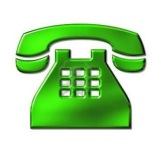                                  8 (999)-764-40-37- Ольга